Sent Via Electronic and United States MailMay 12, 2017Re:	WUTC v. Pacific Power and Light Company, Docket UE-161204	Ray Wiseman’s Response Testimony for Yakama PowerDear Mr. King:	Please find enclosed in the above referenced docket, the Response Testimony in .pdf format and the missing Exhibit RW-3 also in the .pdf format, per ALJ Pearson’s e-mail request of May 11, 2017.  Please note that Exhibit RW-3 is submitted in .pdf format only since it consists solely of photocopies of documents generated by third parties. Hard copies of these items were previously mailed.	Any concerns or questions, please email or call.	Sincerely,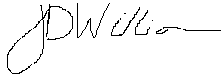 	J.D. WilliamsEnclosurescc:	Service ListSteven V. King, Executive DirectorWashington Utilities & Transportation Commission1300 S. Evergreen Park Drive S.W.P.O. Box 47250Olympia, WA 98504-7250